Name________________________________________________________________                      Five-Star HomeworkInstructions:  Choose any combination of activities below to earn 5 stars.  The learning opportunities below are grouped according to level of challenge.  More stars are awarded to the more challenging activities. It is okay to go above and beyond to earn more stars!Color in the stars of the chosen activities. Attach this cover sheet to the completed assignments. ***Due Date: Friday, January 17, 2020.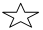 Curl up and read three books with a parent. Have your parent ask you questions about the key details in the stories. Do your stories have central messages? Discuss. Add your books to your reading log. Read a fiction or non-fiction book to a parent. What is your opinion about the book? Write several sentences stating your opinion and supplying reasons why you feel this way. Make sure to use examples from the text to support your opinion. Don’t forget to use capital letters and periods!HAVE TOBring several of your favorite books, a small blanket, and a small pillow to school on FRIDAY, JANUARY 17, the hundredth day of school. We are going to read 100 books as a class during our cozy reading time! Don’t forget to wear pajamas with a $1.00 donation. I will have extra dollars just in case!It’s almost the 100th day of school! What would you do if you had $100 to spend? Write and draw a picture to show your response. Remember to write details to explain why you would use the $100 that way. Make sure you have capital letters at the beginning of each sentence and punctuation at the end.Complete the attached 100 chart challenge! Remember to read and follow the directions carefully!Take a practice phonics test with an adult. The focus this week is on long e digraphs: ea, ee. Try to create more words to fit the patterns.If you have been assigned sight words, practice them daily.Practice reading on Headsprouts and math on Dreambox at least 3 times this week. Headsprouts: dgrecko0Dreambox: 47170Solve the following subtraction equations by finding the missing numbers.___-6=6___-7=810-___=516-___=8___-3=7___-6=513-___=1014-___=7